УКРАЇНАВиконавчий комітет Нетішинської міської радивул. Шевченка, .Нетішин, Хмельницька область, 30100, тел.(03842) 9-05-90, факс 9-00-94
E-mail: miskrada@netishynrada.gov.ua Код ЄДРПОУ 05399231ПОРЯДОК ДЕННИЙзасідання виконавчого комітету міської ради12 січня 2023 рокуПочаток о 14:00 годині Кабінет міського головиПро перерозподіл видатків бюджету Нетішинської міської територіальної громади на 2023 рікПро внесення змін до рішення виконавчого комітету Нетішинської міської ради від 08 грудня 2022 року № 441/2022 «Про затвердження порядку часткової компенсації вартості генераторів в умовах воєнного стану»Про визначення величини опосередкованої вартості наймання (оренди) житла в місті Нетішин у ІV кварталі 2022 рокуПро платні послуги у комунальному некомерційному підприємстві Нетішинської міської ради «Спеціалізована медико-санітарна частина м. Нетішин»2Про прийом-передачу комплектів аварійного освітлення (акумуляторів з усіма необхідними комплектуючими) з балансу виконавчого комітету Нетішинської міської ради на баланс закладів освіти Нетішинської міської ради та КНП НМР «СМСЧ м. Нетішин»Про прийом-передачу масок-респіраторів FFP2 з позабалансу виконавчого комітету Нетішинської міської ради на позабаланс закладів освіти, закладів охорони здоров’я Нетішинської міської ради та Нетішинського територіального центру соціального обслуговування (надання соціальних послуг)Про внесення змін до рішення виконавчого комітету Нетішинської міської ради від 15 січня 2009 року № 34 «Про комісію з оцінки вартості майна, що перебуває у власності громадянина та членів його сім’ї для визначення їх прав взяття на соціальний квартирний облік»Про внесення змін до рішення виконавчого комітету Нетішинської міської ради від 16 травня 2011 року № 138 «Про громадську комісію з житлових питань при виконавчому комітеті міської ради»Про внесення змін до рішення виконавчого комітету Нетішинської              міської ради від 22 грудня 2022 року № 470/2022 «Про організацію харчування дітей у закладах дошкільної та загальної середньої освіти у 2023 році»3Про Порядок часткового відшкодування витрат з оплати електроенергії особам з інвалідністю першої групи загального захворювання та з дитинства і дітям з інвалідністю, які проживають в приватних житлових будинкахПро затвердження Порядку часткової компенсації витрат окремим категоріям громадян на підключення до водогону у садибній забудові міста НетішинПро надання особам з інвалідністю та дітям з інвалідністю пільг щодо оплати послуги з управління/внесків на управління багатоквартирним будинкомПро відшкодування витрат за надані пільги з оплати послуг зв’язку окремим категоріям громадян Нетішинської міської територіальної громадиПро відшкодування витрат за надані послуги з безкоштовного зубопротезування пільгових категорій громадян Нетішинської міської територіальної громадиПро підвезення до місця навчання і додому школярів, які потребують корекції фізичного та (або) розумового (психічного) розвитку4Про забезпечення перевезення осіб з нирковою недостатністю на процедури гемодіалізу (штучної нирки) у спеціальні медичні заклади та додомуПро забезпечення пільгового проїзду окремих категорій громадян на міських, приміських автобусних маршрутах та залізничним транспортом приміського сполученняПро організацію харчування дітей і осіб з інвалідністю у Нетішинському центрі комплексної реабілітації для осіб з інвалідністю «Мрія» Нетішинської міської ради у 2023 роціПро забезпечення окремих категорій соціально незахищених громадян Нетішинської міської територіальної громади безкоштовними продуктовими наборамиПро забезпечення соціально незахищених жителів Нетішинської міської територіальної громади хлібобулочними виробамиПро надання малолітній Б. статусу дитини, позбавленої батьківського піклування5Про збереження права на користування житлом за малолітньою Б.Про надання мешканцям Нетішинської міської територіальної громади одноразової грошової допомогиМіський голова							Олександр СУПРУНЮКРОЗРОБНИК:Валентина Кравчук - начальник фінансового управління відділу економіки виконавчого комітету міської ради ІНФОРМУЄ:Олена Хоменко - перший заступник міського головиРОЗРОБНИК:Наталія Заріцька - начальник відділу економіки виконавчого комітету міської ради ІНФОРМУЄ:Олена Хоменко - перший заступник міського головиРОЗРОБНИК:Наталія Заріцька - начальник відділу економіки виконавчого комітету міської ради ІНФОРМУЄ:Олена Хоменко - перший заступник міського головиРОЗРОБНИК:Любов Рябчук - начальник відділу молоді та спорту виконавчого комітету міської ради ІНФОРМУЄ:Олена Хоменко - перший заступник міського головиРОЗРОБНИК:Людмила Вдовіченко - начальник відділу з питань цивільного захисту населення виконавчого комітету міської ради ІНФОРМУЄ:Олена Хоменко - перший заступник міського головиРОЗРОБНИК:Людмила Вдовіченко - начальник відділу з питань цивільного захисту населення виконавчого комітету міської ради ІНФОРМУЄ:Олена Хоменко - перший заступник міського головиРОЗРОБНИК:Олег Косік - директор Фонду комунального майна міста НетішинаІНФОРМУЄ:Оксана Латишева- заступник міського головиРОЗРОБНИК:Олег Косік - директор Фонду комунального майна міста НетішинаІНФОРМУЄ:Оксана Латишева- заступник міського головиРОЗРОБНИК:Ольга Бобіна- начальник управління освіти виконавчого комітету міської радиІНФОРМУЄ:Василь Мисько- заступник міського головиРОЗРОБНИК:Валентина Склярук- начальник управління соціального захисту населення виконавчого комітету міської радиІНФОРМУЄ:Василь Мисько- заступник міського головиРОЗРОБНИК:Валентина Склярук- начальник управління соціального захисту населення виконавчого комітету міської радиІНФОРМУЄ:Василь Мисько- заступник міського головиРОЗРОБНИК:Валентина Склярук- начальник управління соціального захисту населення виконавчого комітету міської радиІНФОРМУЄ:Василь Мисько- заступник міського головиРОЗРОБНИК:Валентина Склярук- начальник управління соціального захисту населення виконавчого комітету міської радиІНФОРМУЄ:Василь Мисько- заступник міського головиРОЗРОБНИК:Валентина Склярук- начальник управління соціального захисту населення виконавчого комітету міської радиІНФОРМУЄ:Василь Мисько- заступник міського головиРОЗРОБНИК:Валентина Склярук- начальник управління соціального захисту населення виконавчого комітету міської радиІНФОРМУЄ:Василь Мисько- заступник міського головиРОЗРОБНИК:Валентина Склярук- начальник управління соціального захисту населення виконавчого комітету міської радиІНФОРМУЄ:Василь Мисько- заступник міського головиРОЗРОБНИК:Валентина Склярук- начальник управління соціального захисту населення виконавчого комітету міської радиІНФОРМУЄ:Василь Мисько- заступник міського головиРОЗРОБНИК:Валентина Склярук- начальник управління соціального захисту населення виконавчого комітету міської радиІНФОРМУЄ:Василь Мисько- заступник міського головиРОЗРОБНИК:Валентина Склярук- начальник управління соціального захисту населення виконавчого комітету міської радиІНФОРМУЄ:Василь Мисько- заступник міського головиРОЗРОБНИК:Валентина Склярук- начальник управління соціального захисту населення виконавчого комітету міської радиІНФОРМУЄ:Василь Мисько- заступник міського головиРОЗРОБНИК:Антоніна Карназей- начальник служби у справах дітей виконавчого комітету міської радиІНФОРМУЄ:Василь Мисько- заступник міського головиРОЗРОБНИК:Антоніна Карназей- начальник служби у справах дітей виконавчого комітету міської радиІНФОРМУЄ:Василь Мисько- заступник міського головиРОЗРОБНИК:Валентина Склярук- начальник управління соціального захисту населення виконавчого комітету міської радиІНФОРМУЄ:Любов Оцабрика- керуючий справами виконавчого комітету міської ради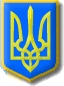 